EARLY PRAISE FOR ALMOST MORTAL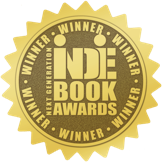 UPDATE: Almost Mortal has been named a Winner in the 2016 Next Generation Indie Book Awards!“The verdict is in – Attorney Christopher Leibig offers a legal thriller for the ages. Realistic yet unpredictable, with a clever metaphysical twist, Almost Mortal is a thrilling roller coaster ride!” 
– Robert Dugoni, #1 Amazon, New York Times and Wall Street Journal Best Selling Author of My Sister’s Grave“A poised protagonist leads this serpentine but engaging legal tale.” – Kirkus Reviews“A mystery reminiscent of the magical realism of a Gabriel García Márquez tale. A page-turner that you’ll probably want to read twice.” – Patricia MCcardle, author of Amazon's award-winning novel, Farishta. “…You will sit down with Almost Mortal and not want to put it down.” – AuthorsReading.comAND…"Leibig invites readers into the creative, chaotic, and often caustic environment of criminal defense work while presenting both its intensely real, human side and engaging our fantastical, supernatural curiosities about good and evil." – Sarah Burke, capital mitigation investigator and managing partner of Virginia-based investigative firm, Burke and Associates.“Everyone who investigates and litigates serious criminal cases has had that one case they’ll never forget, the one that haunted them, seduced them, or just turned in a completely unexpected direction. This book is about that case.”  – Phil Becnel, Private Investigator and author of Principles of Investigative Documentation, When Your Lover is a Liar “Chris Leibig’s quick moving legal thriller mixes accurate insights into the world of criminal defense attorneys with the unusual and unexpected twists of the novel’s surrounding events. It’s hard to put down and leaves you with much to think about.” – John Kenneth Zwerling, Nationally known Washington, D.C. Criminal Defense Attorney"After narrating five of his books, Chris Leibig has become one of my favorite authors. They’re smart, entertaining, engrossing and addictive. His latest, ALMOST MORTAL, is the jewel in his crown and lives up to all these adjectives. Needless to say, I recommend it highly.” – Steve Carlson, Audible audiobook narrator, actor and author of Heaven, Almost Graceland, Final Exposure. “Chris Leibig takes readers on a surreal and sublime journey to catch a serial killer through the eyes of wickedly clever and cunning hero.” – Anne Marie DiNardo, 2011Rod Serling Screenwriting Competition Finalist.Publicity Contact:							Author Contact:Shari Stauch								Chris Leibigshari@writerswin.com						chris@chrisleibiglaw.com843.834.1872								703-683-4310